Formularz zgłoszenia wyników badańWarszawa,…………………….…………..Imię i Nazwisko Zgłaszającego: ………………………….…………………………………….………..Stanowisko: ………………………..…….…………………………..…….……………………………..Komórka organizacyjna: ………………………..…….…………………………..…….………………..Przedmiot zgłoszenia: wyniki badań będące: wynalazkiem/ wzorem użytkowym/ wzorem przemysłowym/ topografią układu scalonego/ wyhodowaną albo odkrytą i wyprowadzoną odmianą rośliny/ wyniki prac rozwojowych/ inne jeszcze nie sprecyzowane.Tytuł/nazwa przedmiotu zgłoszenia: ..…….…………………………..…….………………...…….…………………………..…….………....…….…………………………..…….………………...…….…………………………..…….……….. ..…….…………………………..…….………………...…….…………………………..…….………..Źródło finansowania badań wraz z nazwą grantu i/lub numerem umowy o finansowanie:..…….…………………………..…….………………...…….…………………………..…….……….. ..…….…………………………..…….………………...…….…………………………..…….……….. ..…….…………………………..…….………………...…….…………………………..…….……….. ..…….…………………………..…….………………...…….…………………………..…….……….. ..…….…………………………..…….………………...…….…………………………..…….……….. Data uzyskania wyniku badań:.…….………………...…….…………………………..…….………..Dane osób będących twórcami/współtwórcami zgłaszanego wyniku wraz ze wskazaniem wysokości przysługujących im udziałów:..…….…………………………..…….………………...…….…………………………..…….……….. ..…….…………………………..…….………………...…….…………………………..…….……….. ..…….…………………………..…….………………...…….…………………………..…….……….. ..…….…………………………..…….………………...…….…………………………..…….……….. ..…….…………………………..…….………………...…….…………………………..…….……….. ..…….…………………………..…….………………...…….…………………………..…….……….. ..…….…………………………..…….………………...…….…………………………..…….……….. Informacje o innych podmiotach współuprawnionych do wyników badań wraz ze wskazaniem wysokości przysługujących im udziałów  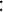 ..…….…………………………..…….………………...…….…………………………..…….……….. ..…….…………………………..…….………………...…….…………………………..…….……….. ..…….…………………………..…….………………...…….…………………………..…….……….. ..…….…………………………..…….………………...…….…………………………..…….……….. ..…….…………………………..…….………………...…….…………………………..…….………....…….…………………………..…….………………...…….…………………………..…….……….. Tytuł/nazwa wyniku w języku polskim:..…….…………………………..…….………………...…….…………………………..…….……….. ..…….…………………………..…….………………...…….…………………………..…….……….. ..…….…………………………..…….………………...…….…………………………..…….……….. ..…….…………………………..…….………………...…….…………………………..…….………....…….…………………………..…….………………...…….…………………………..…….……….. Tytuł/nazwa wyniku w języku angielskim:..…….…………………………..…….………………...…….…………………………..…….……….. ..…….…………………………..…….………………...…….…………………………..…….……….. ..…….…………………………..…….………………...…….…………………………..…….……….. ..…….…………………………..…….………………...…….…………………………..…….……….. ..…….…………………………..…….………………...…….…………………………..…….………..Krótki opis istoty technicznej wyniku, ze wskazaniem dziedziny techniki, której wynalazek dotyczy: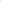 ..…….…………………………..…….………………...…….…………………………..…….……….. ..…….…………………………..…….………………...…….…………………………..…….……….. ..…….…………………………..…….………………...…….…………………………..…….……….. ..…….…………………………..…….………………...…….…………………………..…….……….. ..…….…………………………..…….………………...…….…………………………..…….……….. ..…….…………………………..…….………………...…….…………………………..…….……….. ..…….…………………………..…….………………...…….…………………………..…….……….. ..…….…………………………..…….………………...…….…………………………..…….………..Krótki opis wykazujący nowatorskość i przewagę wyniku nad dotychczasowymi rozwiązaniami:..…….…………………………..…….………………...…….…………………………..…….……….. ..…….…………………………..…….………………...…….…………………………..…….……….. ..…….…………………………..…….………………...…….…………………………..…….………....…….…………………………..…….………………...…….…………………………..…….……….. ..…….…………………………..…….………………...…….…………………………..…….……….. ..…….…………………………..…….………………...…….…………………………..…….……….. ..…….…………………………..…….………………...…….…………………………..…….……….. ..…….…………………………..…….………………...…….…………………………..…….……….. ..…….…………………………..…….………………...…….…………………………..…….……….. ..…….…………………………..…….………………...…….…………………………..…….……….. ..…….…………………………..…….………………...…….…………………………..…….………..Informacje wskazujące, jakie problemy rozwiązuje wynik:..…….…………………………..…….………………...…….…………………………..…….……….. ..…….…………………………..…….………………...…….…………………………..…….……….. ..…….…………………………..…….………………...…….…………………………..…….……….. ..…….…………………………..…….………………...…….…………………………..…….……….. ..…….…………………………..…….………………...…….…………………………..…….……….. ..…….…………………………..…….………………...…….…………………………..…….……….. ..…….…………………………..…….………………...…….…………………………..…….……….. ..…….…………………………..…….………………...…….…………………………..…….………..Ocena potencjału komercyjnego wyniku:..…….…………………………..…….………………...…….…………………………..…….……….. ..…….…………………………..…….………………...…….…………………………..…….……….. ..…….…………………………..…….………………...…….…………………………..…….……….. ..…….…………………………..…….………………...…….…………………………..…….……….. ..…….…………………………..…….………………...…….…………………………..…….……….. ..…….…………………………..…….………………...…….…………………………..…….……….. ..…….…………………………..…….………………...…….…………………………..…….……….. ..…….…………………………..…….………………...…….…………………………..…….………..Lista wcześniejszych publikacji, doniesień zjazdowych i innych publicznych wypowiedzi, z których osoby postronne mogłoby potencjalnie odkryć istotę techniczną wyniku (w szczególności będącego wynalazkiem)...…….…………………………..…….………………...…….…………………………..…….……….. ..…….…………………………..…….………………...…….…………………………..…….……….. ..…….…………………………..…….………………...…….…………………………..…….……….. ..…….…………………………..…….………………...…….…………………………..…….……….. ..…….…………………………..…….………………...…….…………………………..…….……….. ..…….…………………………..…….………………...…….…………………………..…….……….. ..…….…………………………..…….………………...…….…………………………..…….……….. ..…….…………………………..…….………………...…….…………………………..…….……….. ..…….…………………………..…….………………...…….…………………………..…….……….. ..…….…………………………..…….………………...…….…………………………..…….……….. ..…….…………………………..…….………………...…….…………………………..…….……….. ..…….…………………………..…….………………...…….…………………………..…….……….. ..…….…………………………..…….………………...…….…………………………..…….……….. ..…….…………………………..…….………………...…….…………………………..…….……….. ..…….…………………………..…….………………...…….…………………………..…….……….. ..…….…………………………..…….………………...…….…………………………..…….……….. ..…….…………………………..…….………………...…….…………………………..…….……….. ..…….…………………………..…….………………...…….…………………………..…….……….. ..…….…………………………..…….………………...…….…………………………..…….……….. Planowane publikacje, doniesienia zjazdowe itp. które będą związane ze zgłaszanym wynikiem:..…….…………………………..…….………………...…….…………………………..…….……….. ..…….…………………………..…….………………...…….…………………………..…….……….. ..…….…………………………..…….………………...…….…………………………..…….……….. ..…….…………………………..…….………………...…….…………………………..…….……….. ..…….…………………………..…….………………...…….…………………………..…….……….. ..…….…………………………..…….………………...…….…………………………..…….……….. ..…….…………………………..…….………………...…….…………………………..…….……….. ..…….…………………………..…….………………...…….…………………………..…….……….. ..…….…………………………..…….………………...…….…………………………..…….……….. ..…….…………………………..…….………………...…….…………………………..…….……….. ..…….…………………………..…….………………...…….…………………………..…….………..Załączniki ...…….…………………………..…….………………...…….…………………………..…….……….. ..…….…………………………..…….………………...…….…………………………..…….……….. ..…….…………………………..…….………………...…….…………………………..…….……….. ..…….…………………………..…….………………...…….…………………………..…….……….. ..…….…………………………..…….………………...…….…………………………..…….……….. ..…….…………………………..…….………………...…….…………………………..…….……….. ..…….…………………………..…….………………...…….…………………………..…….……….. ..…….…………………………..…….………………...…….…………………………..…….……….. ..…….…………………………..…….………………...…….…………………………..…….……….. ..…….…………………………..…….………………...…….…………………………..…….……….. ..…….…………………………..…….………………...…….…………………………..…….……….. ..…….…………………………..…….………………...…….…………………………..…….………..